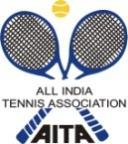 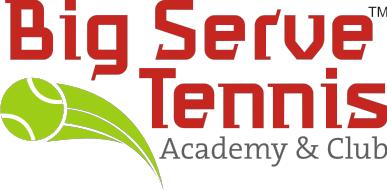 TOURNAMENT FACTSHEET - 2016RULES / REGULATIONS:ENTRY FORM(All fields are mandatory)Tournament Name: ___________________________________________________________Week of Tournament: __________________________________________________________Name: Mr. / Ms. ________________________________ Date of Birth: __________________I want to enter in the following events:(Please write “Yes” on the category you want to play)Men’s: ______/ Women’s: _______ITN Registration Number: _______________________(NO ENTRY WILL BE ACCEPTED WITHOUT ITN NUMBER)Date of sending the entry: _________ E-mail: _____________________________________Address:____________________________________________________________________________________________________________________________________Phone No: ________________ Mobile No: __________________________________AITA Ranking: ______________ AITA Points: ______________Rules and Regulations:-No entries will be accepted by phone. Only Players having ITN Registration Number are allowed to play AITA TOURNAMENTS. Please get your entry confirmed. PLAYING VENUEHOTEL OPTION IDistance from the hotel to the site : 2 kms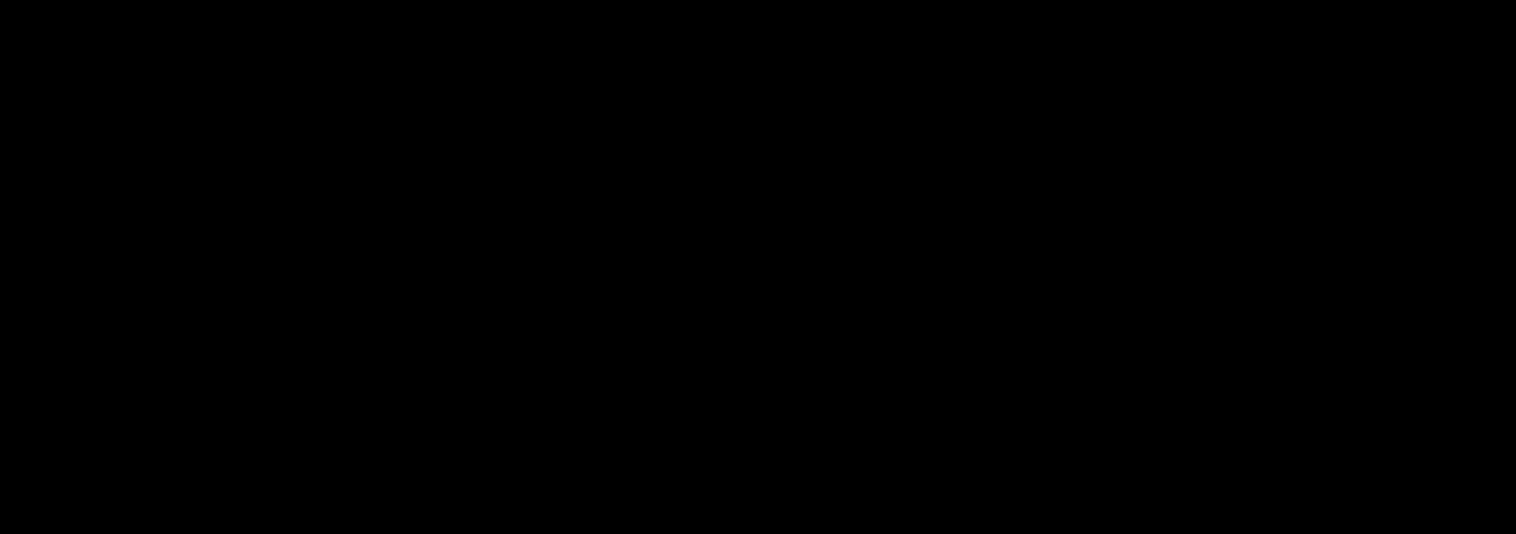 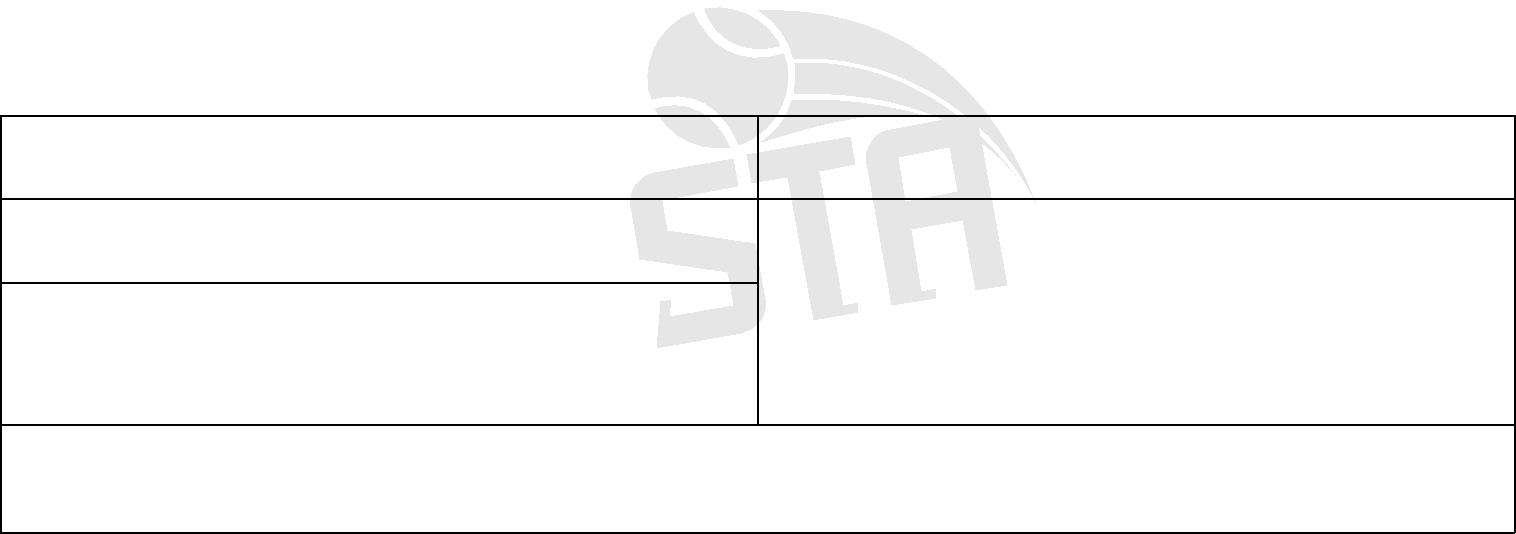 HOTEL OPTION IIDistance from the hotel to the site : 6 kmsDistance from the hotel to the site : 6.5 kms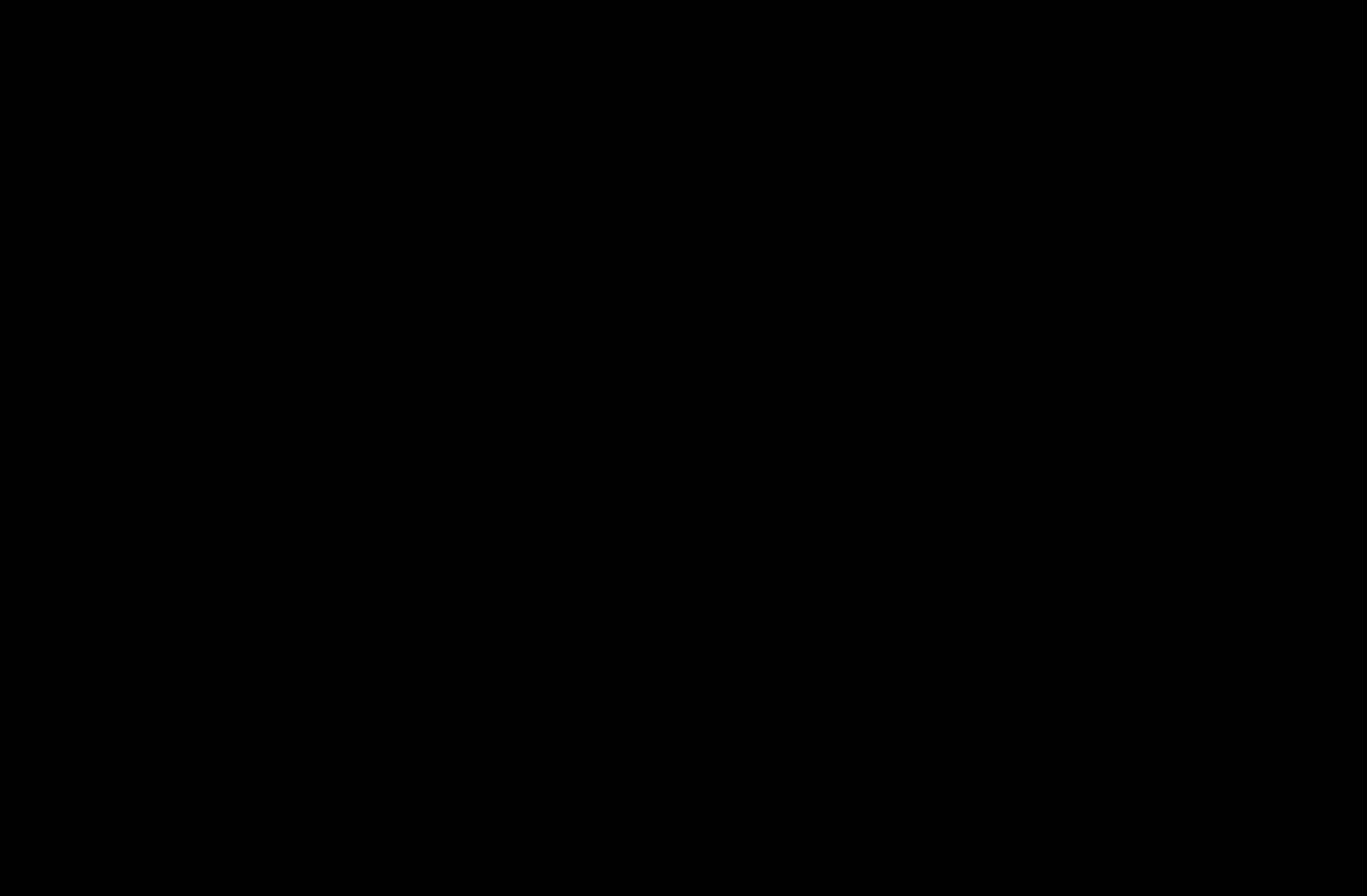 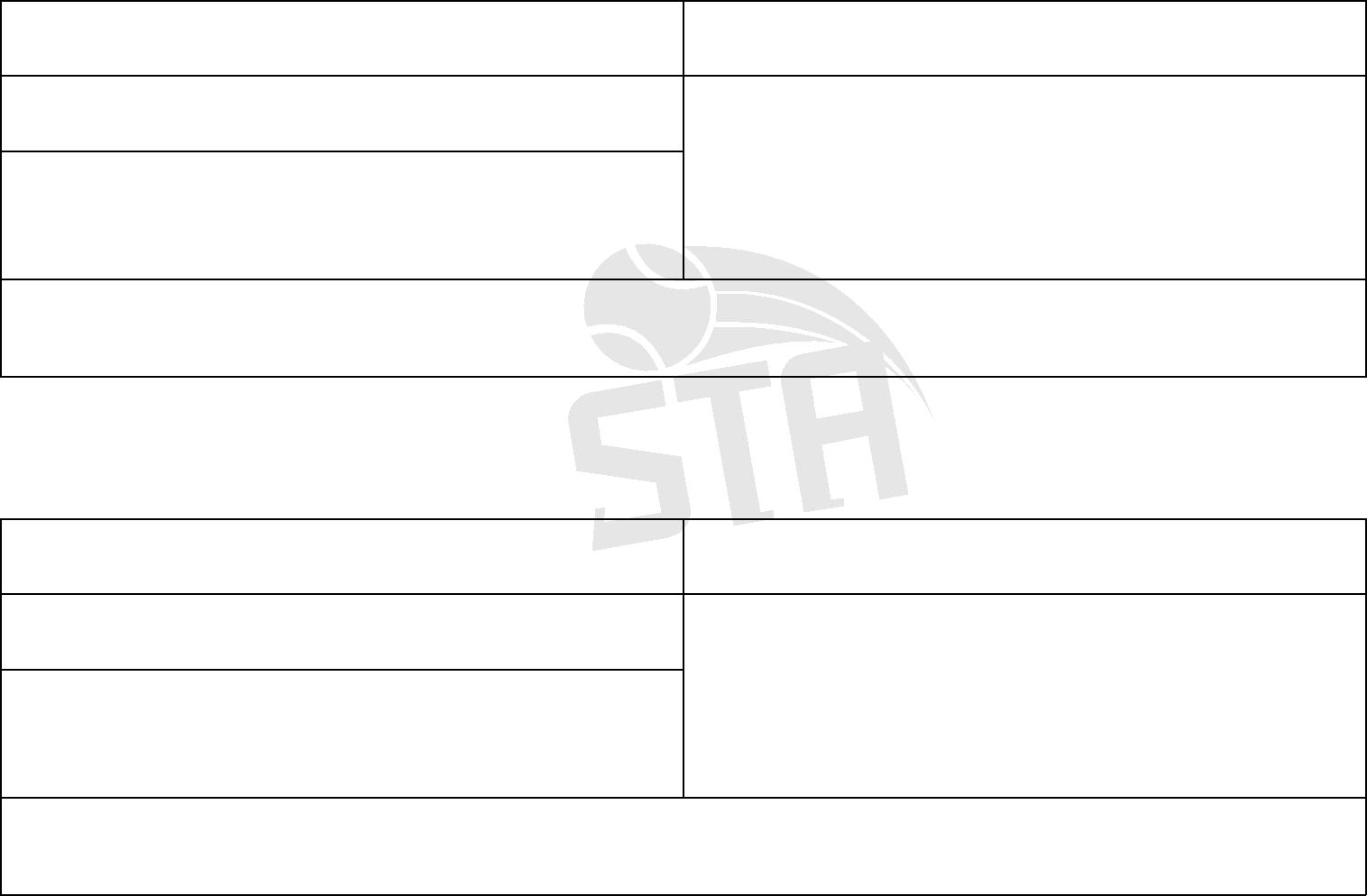 NAME OF THE TOURNAMENTNAME OF THE TOURNAMENTNAME OF THE TOURNAMENTNAME OF THE TOURNAMENTNAME OF THE TOURNAMENTNAME OF THE TOURNAMENTNAME OF THE TOURNAMENTNAME OF THE TOURNAMENTNAME OF THE TOURNAMENTNAME OF THE TOURNAMENTNAME OF THE TOURNAMENTNAME OF THE TOURNAMENTBIG SERVE TENNIS ACADEMY- Boys & Girls U14 & 16 Talent Series Tennis Tournament 2016BIG SERVE TENNIS ACADEMY- Boys & Girls U14 & 16 Talent Series Tennis Tournament 2016BIG SERVE TENNIS ACADEMY- Boys & Girls U14 & 16 Talent Series Tennis Tournament 2016BIG SERVE TENNIS ACADEMY- Boys & Girls U14 & 16 Talent Series Tennis Tournament 2016BIG SERVE TENNIS ACADEMY- Boys & Girls U14 & 16 Talent Series Tennis Tournament 2016BIG SERVE TENNIS ACADEMY- Boys & Girls U14 & 16 Talent Series Tennis Tournament 2016BIG SERVE TENNIS ACADEMY- Boys & Girls U14 & 16 Talent Series Tennis Tournament 2016BIG SERVE TENNIS ACADEMY- Boys & Girls U14 & 16 Talent Series Tennis Tournament 2016BIG SERVE TENNIS ACADEMY- Boys & Girls U14 & 16 Talent Series Tennis Tournament 2016BIG SERVE TENNIS ACADEMY- Boys & Girls U14 & 16 Talent Series Tennis Tournament 2016BIG SERVE TENNIS ACADEMY- Boys & Girls U14 & 16 Talent Series Tennis Tournament 2016BIG SERVE TENNIS ACADEMY- Boys & Girls U14 & 16 Talent Series Tennis Tournament 2016BIG SERVE TENNIS ACADEMY- Boys & Girls U14 & 16 Talent Series Tennis Tournament 2016NAME OF THE STATE ASSOCIATIONNAME OF THE STATE ASSOCIATIONNAME OF THE STATE ASSOCIATIONNAME OF THE STATE ASSOCIATIONNAME OF THE STATE ASSOCIATIONNAME OF THE STATE ASSOCIATIONNAME OF THE STATE ASSOCIATIONNAME OF THE STATE ASSOCIATIONNAME OF THE STATE ASSOCIATIONNAME OF THE STATE ASSOCIATIONNAME OF THE STATE ASSOCIATIONNAME OF THE STATE ASSOCIATIONGUJARAT STATE LAWN TENNIS ASSOCIATIONGUJARAT STATE LAWN TENNIS ASSOCIATIONGUJARAT STATE LAWN TENNIS ASSOCIATIONGUJARAT STATE LAWN TENNIS ASSOCIATIONGUJARAT STATE LAWN TENNIS ASSOCIATIONGUJARAT STATE LAWN TENNIS ASSOCIATIONGUJARAT STATE LAWN TENNIS ASSOCIATIONGUJARAT STATE LAWN TENNIS ASSOCIATIONGUJARAT STATE LAWN TENNIS ASSOCIATIONGUJARAT STATE LAWN TENNIS ASSOCIATIONGUJARAT STATE LAWN TENNIS ASSOCIATIONGUJARAT STATE LAWN TENNIS ASSOCIATIONGUJARAT STATE LAWN TENNIS ASSOCIATIONHONY. SECRETARY OF ASSOCIATIONHONY. SECRETARY OF ASSOCIATIONHONY. SECRETARY OF ASSOCIATIONHONY. SECRETARY OF ASSOCIATIONHONY. SECRETARY OF ASSOCIATIONHONY. SECRETARY OF ASSOCIATIONHONY. SECRETARY OF ASSOCIATIONHONY. SECRETARY OF ASSOCIATIONHONY. SECRETARY OF ASSOCIATIONHONY. SECRETARY OF ASSOCIATIONHONY. SECRETARY OF ASSOCIATIONHONY. SECRETARY OF ASSOCIATIONMR. CHINTAN PARIKHMR. CHINTAN PARIKHMR. CHINTAN PARIKHMR. CHINTAN PARIKHMR. CHINTAN PARIKHMR. CHINTAN PARIKHMR. CHINTAN PARIKHMR. CHINTAN PARIKHMR. CHINTAN PARIKHMR. CHINTAN PARIKHMR. CHINTAN PARIKHMR. CHINTAN PARIKHGUJARAT STATE TENNIS ASSOCIATION,GUJARAT STATE TENNIS ASSOCIATION,GUJARAT STATE TENNIS ASSOCIATION,GUJARAT STATE TENNIS ASSOCIATION,GUJARAT STATE TENNIS ASSOCIATION,GUJARAT STATE TENNIS ASSOCIATION,GUJARAT STATE TENNIS ASSOCIATION,GUJARAT STATE TENNIS ASSOCIATION,GUJARAT STATE TENNIS ASSOCIATION,GUJARAT STATE TENNIS ASSOCIATION,GUJARAT STATE TENNIS ASSOCIATION,GUJARAT STATE TENNIS ASSOCIATION,GUJARAT STATE TENNIS ASSOCIATION,ADDRESS OF ASSOCIATIONADDRESS OF ASSOCIATIONADDRESS OF ASSOCIATIONADDRESS OF ASSOCIATIONADDRESS OF ASSOCIATIONADDRESS OF ASSOCIATIONNR.SPORTS CLUB OF GUJARAT, OPP. GOLDENNR.SPORTS CLUB OF GUJARAT, OPP. GOLDENNR.SPORTS CLUB OF GUJARAT, OPP. GOLDENNR.SPORTS CLUB OF GUJARAT, OPP. GOLDENNR.SPORTS CLUB OF GUJARAT, OPP. GOLDENNR.SPORTS CLUB OF GUJARAT, OPP. GOLDENNR.SPORTS CLUB OF GUJARAT, OPP. GOLDENNR.SPORTS CLUB OF GUJARAT, OPP. GOLDENNR.SPORTS CLUB OF GUJARAT, OPP. GOLDENNR.SPORTS CLUB OF GUJARAT, OPP. GOLDENNR.SPORTS CLUB OF GUJARAT, OPP. GOLDENNR.SPORTS CLUB OF GUJARAT, OPP. GOLDENNR.SPORTS CLUB OF GUJARAT, OPP. GOLDENTRIANGLE, SARDAR PATEL STADIUM ROAD,TRIANGLE, SARDAR PATEL STADIUM ROAD,TRIANGLE, SARDAR PATEL STADIUM ROAD,TRIANGLE, SARDAR PATEL STADIUM ROAD,TRIANGLE, SARDAR PATEL STADIUM ROAD,TRIANGLE, SARDAR PATEL STADIUM ROAD,TRIANGLE, SARDAR PATEL STADIUM ROAD,TRIANGLE, SARDAR PATEL STADIUM ROAD,TRIANGLE, SARDAR PATEL STADIUM ROAD,TRIANGLE, SARDAR PATEL STADIUM ROAD,TRIANGLE, SARDAR PATEL STADIUM ROAD,TRIANGLE, SARDAR PATEL STADIUM ROAD,TRIANGLE, SARDAR PATEL STADIUM ROAD,NAVRANGPURA, AHMEDABAD-380009NAVRANGPURA, AHMEDABAD-380009NAVRANGPURA, AHMEDABAD-380009NAVRANGPURA, AHMEDABAD-380009NAVRANGPURA, AHMEDABAD-380009NAVRANGPURA, AHMEDABAD-380009NAVRANGPURA, AHMEDABAD-380009NAVRANGPURA, AHMEDABAD-380009NAVRANGPURA, AHMEDABAD-380009NAVRANGPURA, AHMEDABAD-380009NAVRANGPURA, AHMEDABAD-380009NAVRANGPURA, AHMEDABAD-380009NAVRANGPURA, AHMEDABAD-380009TOURNAMENT WEEKTOURNAMENT WEEKTOURNAMENT WEEKTOURNAMENT WEEKTOURNAMENT WEEKTOURNAMENT WEEK7th to 11th NOV, 20167th to 11th NOV, 20167th to 11th NOV, 20167th to 11th NOV, 20167th to 11th NOV, 20167th to 11th NOV, 20167th to 11th NOV, 20167th to 11th NOV, 20167th to 11th NOV, 20167th to 11th NOV, 20167th to 11th NOV, 20167th to 11th NOV, 2016(Monday to Friday)(Monday to Friday)(Monday to Friday)(Monday to Friday)(Monday to Friday)(Monday to Friday)(Monday to Friday)(Monday to Friday)THE ENTRY TO BE SENTTHE ENTRY TO BE SENTTHE ENTRY TO BE SENTTHE ENTRY TO BE SENTTHE ENTRY TO BE SENTTHE ENTRY TO BE SENTcontact@bsta.incontact@bsta.incontact@bsta.incontact@bsta.incontact@bsta.incontact@bsta.incontact@bsta.incontact@bsta.inTELEPHONETELEPHONETELEPHONETELEPHONE095126-89993,   08005-40400095126-89993,   08005-40400095126-89993,   08005-40400095126-89993,   08005-40400095126-89993,   08005-40400095126-89993,   08005-40400FAXFAXFAX-EMAILEMAILEMAIL contact@bsta.in contact@bsta.in contact@bsta.in contact@bsta.in contact@bsta.in contact@bsta.in contact@bsta.in contact@bsta.inCATEGORY ()CATEGORY ()CATEGORY ()CATEGORY ()CATEGORY ()CATEGORY ()CATEGORY ()CATEGORY ()CATEGORY ()CATEGORY ()CATEGORY ()CATEGORY ()CATEGORY ()CATEGORY ()CATEGORY ()TSTSTSTSTSTSTSTS(  )(  )(  )(  )AGE GROUPS ()AGE GROUPS ()AGE GROUPS ()AGE GROUPS ()AGE GROUPS ()AGE GROUPS ()AGE GROUPS ()AGE GROUPS ()AGE GROUPS ()AGE GROUPS ()AGE GROUPS ()AGE GROUPS ()AGE GROUPS ()AGE GROUPS ()AGE GROUPS ()U-14U-16U-14U-16U-14U-16U-14U-16U-14U-16U-14U-16U-14U-16U-14U-16( )(  )( )(  )( )(  )( )(  )SIGN-INSIGN-INSIGN-INSIGN-INQUALIFYINGQUALIFYINGQUALIFYING04/11/201604/11/201604/11/201604/11/201604/11/2016MAINMAIN06/11/201612 P.M. to 02.00 P.M12 P.M. to 02.00 P.M12 P.M. to 02.00 P.M12 P.M. to 02.00 P.M12 P.M. to 02.00 P.M12 P.M. to 02.00 P.M12 P.M. to 02.00 P.M12 P.M. to 02.00 P.MDRAWDRAW12 P.M. to 02.00 P.MQUALIFYING DRAW SIZEQUALIFYING DRAW SIZEQUALIFYING DRAW SIZEQUALIFYING DRAW SIZEQUALIFYING DRAW SIZEQUALIFYING DRAW SIZESinglesSinglesSinglesOpenOpenOpenDoublesDoublesNADATES FOR SINGLESDATES FOR SINGLESDATES FOR SINGLESDATES FOR SINGLESQUALIFYINGQUALIFYINGQUALIFYING05/11/2016 &05/11/2016 &05/11/2016 &05/11/2016 &05/11/2016 &05/11/2016 &MAINMAIN07/11/2016 to06/11/201606/11/201606/11/201606/11/201606/11/2016DRAWDRAW11/11/2016DATES FOR DOUBLESDATES FOR DOUBLESDATES FOR DOUBLESDATES FOR DOUBLESDATES FOR DOUBLESDATES FOR DOUBLESQUALIFYINGQUALIFYINGQUALIFYINGNANANAMAINMAIN08/11/2016 toDRAWDRAW11/11/2016ENTRY DEADLINEENTRY DEADLINEENTRY DEADLINEENTRY DEADLINE17/10/201617/10/201617/10/2016WITHDRAWAL DEADLINEWITHDRAWAL DEADLINEWITHDRAWAL DEADLINEWITHDRAWAL DEADLINEWITHDRAWAL DEADLINEWITHDRAWAL DEADLINEWITHDRAWAL DEADLINEWITHDRAWAL DEADLINEWITHDRAWAL DEADLINEWITHDRAWAL DEADLINEWITHDRAWAL DEADLINE31/10/2016NAME & ADDRESS OF THE VENUENAME & ADDRESS OF THE VENUENAME & ADDRESS OF THE VENUENAME & ADDRESS OF THE VENUENAME & ADDRESS OF THE VENUENAME & ADDRESS OF THE VENUENAME & ADDRESS OF THE VENUENAME & ADDRESS OF THE VENUENAME & ADDRESS OF THE VENUENAME & ADDRESS OF THE VENUENAME & ADDRESS OF THE VENUENAME & ADDRESS OF THE VENUEBIG SERVE TENNIS ACADEMY, 10 SILENT ZONE,BIG SERVE TENNIS ACADEMY, 10 SILENT ZONE,BIG SERVE TENNIS ACADEMY, 10 SILENT ZONE,BIG SERVE TENNIS ACADEMY, 10 SILENT ZONE,BIG SERVE TENNIS ACADEMY, 10 SILENT ZONE,BIG SERVE TENNIS ACADEMY, 10 SILENT ZONE,BIG SERVE TENNIS ACADEMY, 10 SILENT ZONE,BIG SERVE TENNIS ACADEMY, 10 SILENT ZONE,BIG SERVE TENNIS ACADEMY, 10 SILENT ZONE,BIG SERVE TENNIS ACADEMY, 10 SILENT ZONE,BIG SERVE TENNIS ACADEMY, 10 SILENT ZONE,BIG SERVE TENNIS ACADEMY, 10 SILENT ZONE,BEFORE D.P.S. SCHOOL, OPP SURAT AIRPORT, DUMASBEFORE D.P.S. SCHOOL, OPP SURAT AIRPORT, DUMASBEFORE D.P.S. SCHOOL, OPP SURAT AIRPORT, DUMASBEFORE D.P.S. SCHOOL, OPP SURAT AIRPORT, DUMASBEFORE D.P.S. SCHOOL, OPP SURAT AIRPORT, DUMASBEFORE D.P.S. SCHOOL, OPP SURAT AIRPORT, DUMASBEFORE D.P.S. SCHOOL, OPP SURAT AIRPORT, DUMASBEFORE D.P.S. SCHOOL, OPP SURAT AIRPORT, DUMASBEFORE D.P.S. SCHOOL, OPP SURAT AIRPORT, DUMASBEFORE D.P.S. SCHOOL, OPP SURAT AIRPORT, DUMASBEFORE D.P.S. SCHOOL, OPP SURAT AIRPORT, DUMASBEFORE D.P.S. SCHOOL, OPP SURAT AIRPORT, DUMASROAD, SURAT- 395007ROAD, SURAT- 395007ROAD, SURAT- 395007ROAD, SURAT- 395007ROAD, SURAT- 395007ROAD, SURAT- 395007ROAD, SURAT- 395007ROAD, SURAT- 395007ROAD, SURAT- 395007ROAD, SURAT- 395007ROAD, SURAT- 395007TELEPHONETELEPHONETELEPHONETELEPHONE095126-89993,095126-89993,095126-89993,095126-89993,095126-89993,095126-89993,FAXFAX080005-40400,080005-40400,080005-40400,080005-40400,080005-40400,080005-40400,EMAILEMAIL contact@bsta.in contact@bsta.in contact@bsta.in contact@bsta.inCOURT SURFACECOURT SURFACECOURT SURFACECOURT SURFACEHARD COURTHARD COURTHARD COURTHARD COURTHARD COURTHARD COURTBALLSBALLSNO. OF COURTSNO. OF COURTSNO. OF COURTSNO. OF COURTSFLOODLITFLOODLITFLOODLITFLOODLITFLOODLITFLOODLITAll courtsAll courtsAll courtsAll courtsBSTA  MANAGING DIRECTORBSTA  MANAGING DIRECTORBSTA  MANAGING DIRECTORBSTA  MANAGING DIRECTORBSTA  MANAGING DIRECTORBSTA  MANAGING DIRECTORMr. Rajesh DholakiaMr. Rajesh DholakiaMr. Rajesh DholakiaMr. Rajesh DholakiaMr. Rajesh DholakiaMr. Rajesh DholakiaMr. Rajesh DholakiaMr. Rajesh DholakiaMr. Rajesh DholakiaMr. Rajesh DholakiaMr. Rajesh Dholakia BSTA DIRECTOR/ CHIEF COACH BSTA DIRECTOR/ CHIEF COACH BSTA DIRECTOR/ CHIEF COACH BSTA DIRECTOR/ CHIEF COACH BSTA DIRECTOR/ CHIEF COACH BSTA DIRECTOR/ CHIEF COACHMr. PARTH INDRODIAMr. PARTH INDRODIAMr. PARTH INDRODIAMr. PARTH INDRODIAMr. PARTH INDRODIAMr. PARTH INDRODIAMr. PARTH INDRODIATOURNAMENT DIRECTORMR. PARTH INDRODIA80005-40400-TOURNAMENT REFREE Mr. Rakesh Pawar97125-0814795126-89993Email : contact@bsta.inENTRYEntry can be sent by Email / Post / Fax.  No entry will be acceptedEntry can be sent by Email / Post / Fax.  No entry will be acceptedthrough telephone. Please confirm the entry after sending.through telephone. Please confirm the entry after sending.MATCH FORMATSERIES(SINGLES & DOUBLES)ENTRY FEETalent SeriesRs.400/- per player, 600 doublesAITA Registration CardIt is mandatory for the player to carry ORIGINAL REGISTRATIONIt is mandatory for the player to carry ORIGINAL REGISTRATIONCARD for the sign-in. In case the player registration is in process withCARD for the sign-in. In case the player registration is in process withAITA, has to carry Original receipt or copy of mail from AITAAITA, has to carry Original receipt or copy of mail from AITAconfirming that player registration is in process.confirming that player registration is in process.Penalty of Rs.100 will be charged to player who fails to follow thePenalty of Rs.100 will be charged to player who fails to follow theabove rule.Name :BIG SERVE TENNIS ACADEMYTel : +91 80005 40400 / +91 95126 89993Name :BIG SERVE TENNIS ACADEMYMR RAKESH PAWAR E-mail : Contact@bsta.inMR RAKESH PAWAR E-mail : Contact@bsta.inName : THE GRAND BHAGWATIE-mail :reservationsurat@tgbhotels.comE-mail :reservationsurat@tgbhotels.comAddress : Magdalla Circle Dumas road, Surat.Price Per Night :8000/- Night 30%Discount on BSTATel : +026139 80111Discount on BSTATel : +026139 80111Name : HOTEL GINGERWeb : www.gingerhotels.comWeb : www.gingerhotels.comAddress : Off Dumas Road, NR. ISKON Mall, Surat.Price Per Night :2850/-Tel : +186026 63333HOTEL OPTION IIIHOTEL OPTION IIIName : HOTEL OYESTERE-mail :Address : Behind IBP Petrol Pump, Opp. Big Bazar, Surat.Price Per Night :3200/-Tel : +026140 03000HOTEL OPTION IVHOTEL OPTION IVName : HOTEL EXCELLENCYE-mail : he_surat@yahoo.comAddress : Behinding CNG station, Ichhapore,Address : Behinding CNG station, Ichhapore,Price Per Night : 1000/- to 1500/-Surat-Hajira rd.Price Per Night : 1000/- to 1500/-Surat-Hajira rd.Tel : 026128 40456Distance from the hotel to the site : 6 kmsHOTEL OPTION VHOTEL OPTION VName : HOTEL EXECUTIVEE-mail :hotel_executive@yahoo.co.inAddress : Behinding CNG station, Ichhapore,Address : Behinding CNG station, Ichhapore,Price Per Night :  1000/- to 1700/-Surat-Hajira rd.Price Per Night :  1000/- to 1700/-Surat-Hajira rd.Tel : 026128 40323/9033857730Distance from the hotel to the site : 6 kmsHOTEL OPTION VIHOTEL OPTION VIName : HOTEL SUNRISEE-mail :manishjariwala36@gmail.comAddress : Nxt to Ichhapore Bus Stop no.3, Nr. GSPCAddress : Nxt to Ichhapore Bus Stop no.3, Nr. GSPCPrice Per Night :  800/- to 1500/-CNG pump,Hajira rd,Surat.Price Per Night :  800/- to 1500/-CNG pump,Hajira rd,Surat.Tel : 026128 40006/2840666Distance from the hotel to the site : 6 kms